MONDAYCOLOR UNITRead AloudDog’s Colorful Dayby Emma DoddLink to Read Aloudhttps://www.youtube.com/watch?v=BmnzXC3Dw7oGross MotorMove to the ColorTape a few shapes on the rug and have your child find a square, triangle or circle.  Make more than one of each, and make them big enough for your child to stand in. Don’t have tape, use yarn, string, a belt, rope, be creative.SongFun ActivityThe Color SongTune: If you’re Happy and You Know ItIf your clothes have any red, any redIf your clothes have any red, any redIf your clothes have any red, put your hand on your headIf your clothes have any red, any redRepeat but change the colorBlue – Put a finger on your shoeBrown – Touch your hand to your crown (head)Black – Touch your hand to your backGreen – Put Your hands on your knees in betweenDog’s Colorful BonesThis dog themed activity helps to reinforce color identification and counting for preschoolers, along with storytelling and a bit of pretend play, too. For this activity, you will need: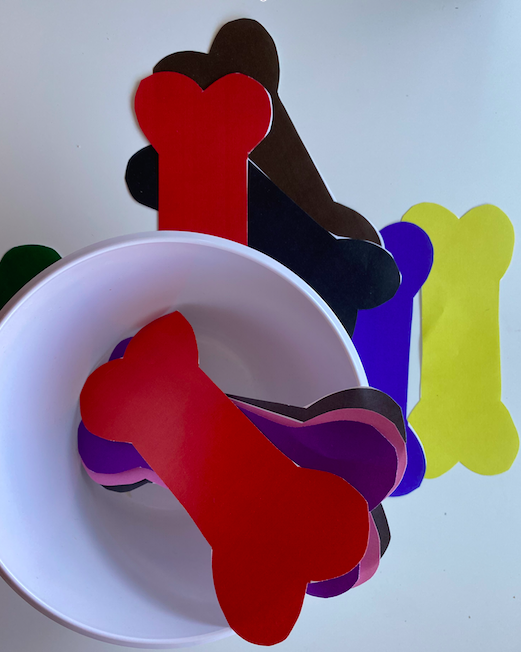 The book or use the video linkPrintable Colored Dog Bones from resource section or make your own from recycled cardboard and color them.Clean empty pet bowlStuffed dog (optional)As you read along, invite the children to choose the correct colored bone that matches with the color spot on each page. Have them drop the correct bone into the bowl to give their dog a treat!GET MOVINGGet moving inside or outside in your yard! So get outside, safely, when you can.